    ВНЕКЛАССНОЕ ПОКАЗАТЕЛЬНОЕ МЕРОРИЯТИЕ                                                                   СЦЕНАРИЙ « ТУРИСТИЧЕСКОЕ  АГЕНСТВО « РОЗОВЫЙ СЛОН»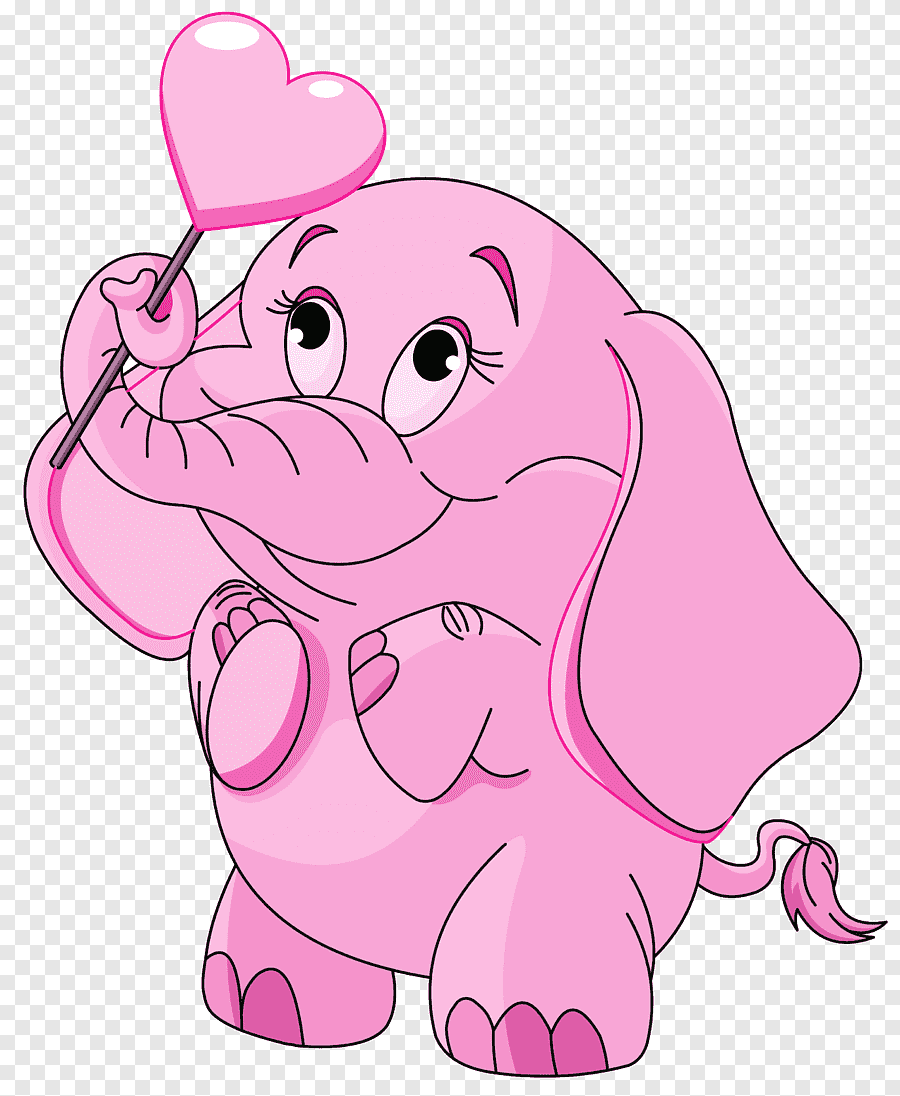  Под музыку на сцену выходят ведущие.( слайд 1)Ведущий 1: Добрый день, дорогие друзья!Ведущий 2: Здравствуйте! Мы рады приветствовать вас в нашем школьном  туристическом агенстве: « Розовый слон»Ведущий 1: Почему , агенство названо именно так? Спросите Вы!Слон , как мы заем – это большой и внушительное животное и наша мечта она, очень большая и необьятная . Хочется поехать отдыхать, кому в Париж поесть горячих круасанов с шоколадом, кому на море, а моя мечта поехать на Мальдивы… ( мечтательно)белый песок и теплый прибой ( звучит звук морского прибоя и чаек)Ведущий 2. Ого! Ну ты размечталась МАЛЬДИВЫ! Не отходи  от темы!....  Ладно со слоном понятно, а почему РОЗОВЫЙ?Ведущий 1: Ну вот я и хотела рассказать , а ты меня сбила и вернула в реальность…( звучит звук морского прибоя и чаек)Розовый-  эт, очень заветная мечта.Надеюсь понятно!Ведущий 2:Понятно. Дорогие друзья,  в преддверии каникул и отпусков мы предлагаем Вам  виртуальное путешествие по миру  с помощью нашего замечательного глобуса мы с вами будем выбирать направление и максимально раскрывать для вас красоты и гостеприимство этой страны.Ведущий 1. Начнём! ( слайд 2)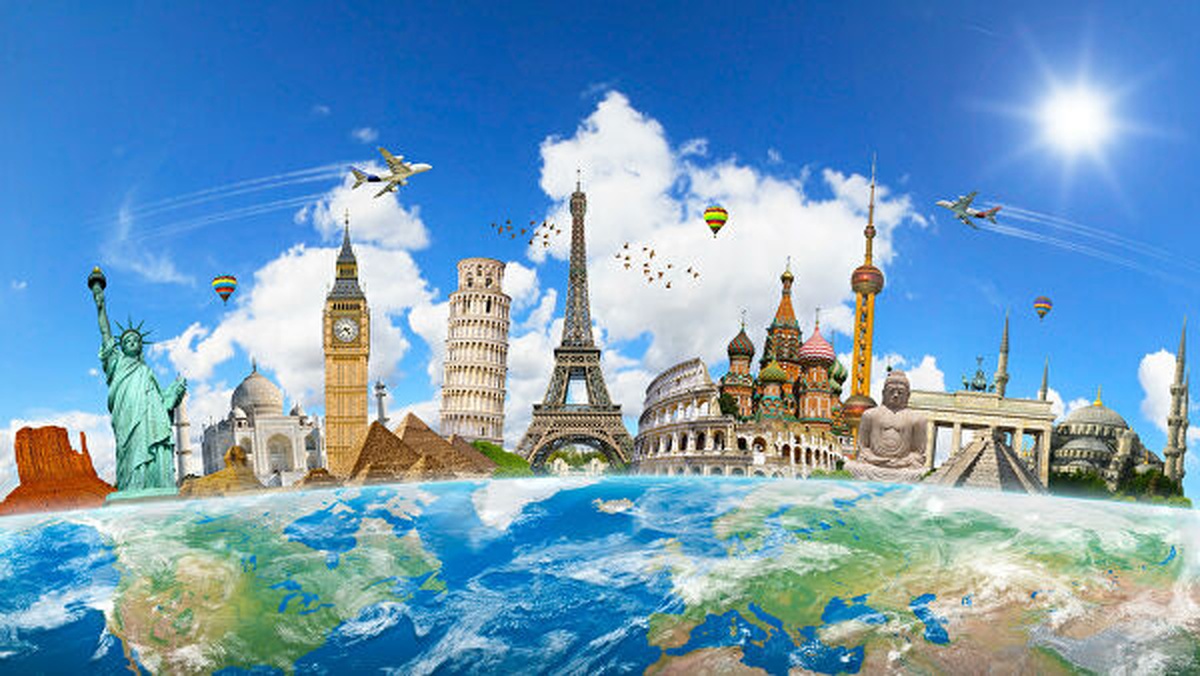 Ведущий 2. А  с чего всегда начинается любое путешествие? Конечно с выбором направления и конечно много сумок со всем необходимым в дороге.Ведущий 1.Ой, как мне это всё нравится! А пока мы выбираем направление,5 класс приготовил нам красивый танец под названием « Ой, как, ты мне нравишься» ( выступает 5 класс) ( слайд 3)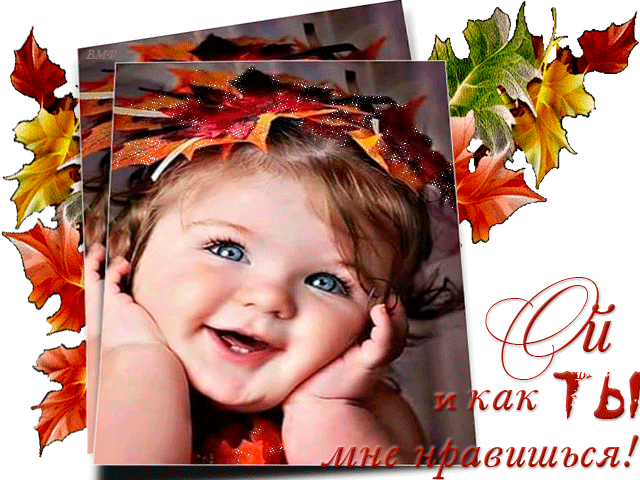 Ведущий 1: Спасибо,  5 классу подняли всем настроение!  Прежде чем нам окунуться в кругосветное путешествие, я ВАМ предлагаю ещё посетить нашу столицу ДНР – город ДОНЕЦК.(слайд 4)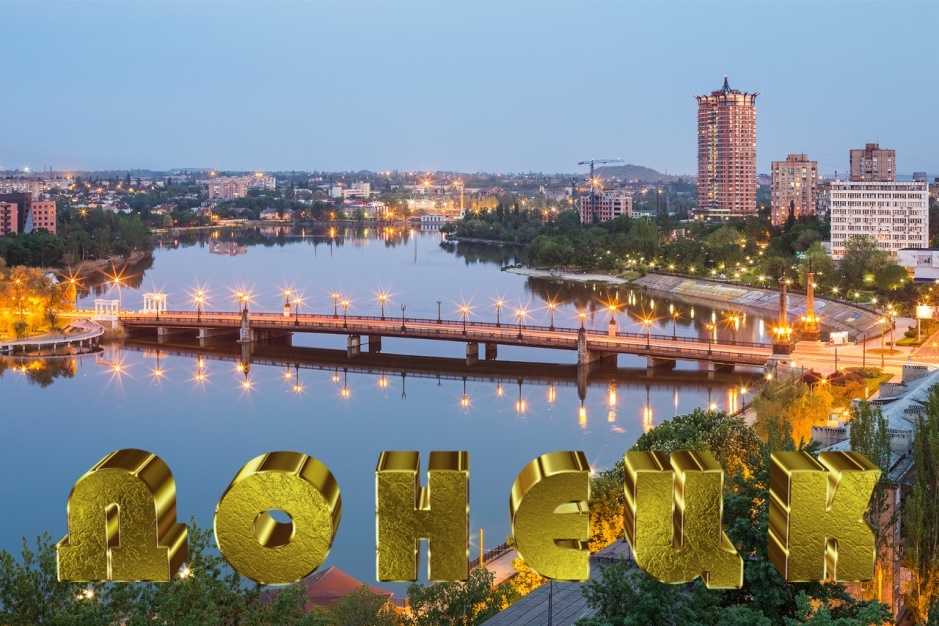 Ведущий 1:Мой друг, что может быть милей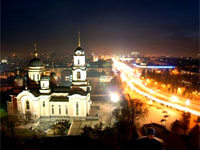 Бесценного родного края?Там солнце кажется светлей,Там радостней весна златая,Прохладней легкий ветерок,Душистее цветы,Там холмы зеленее,Там сладостней звучит поток,Там соловей поет звучнее.                                                                    (Николай Языков)Ведущий 2:Вы любите свой страну? Предлагаю совершить экскурсию по нашей родине.Ведущий 1: Стран на Земле очень много, самых разных. Для тех, кто в ней живёт, она самая лучшая, самая любимая. Ведущий 2: Да! Я с тобой полностью согласна! Сколько у нас всего интересного: города, поля, леса, люди.Ведущий 1:А какие прекрасные и творческие дети живут на Донецкой земле! И чтобы проникнуться Донецкой энергией нам помогут ученики 6 класса с танцем Ягодка- Малинка»   ( выступление 6 класса) ( слайд 5)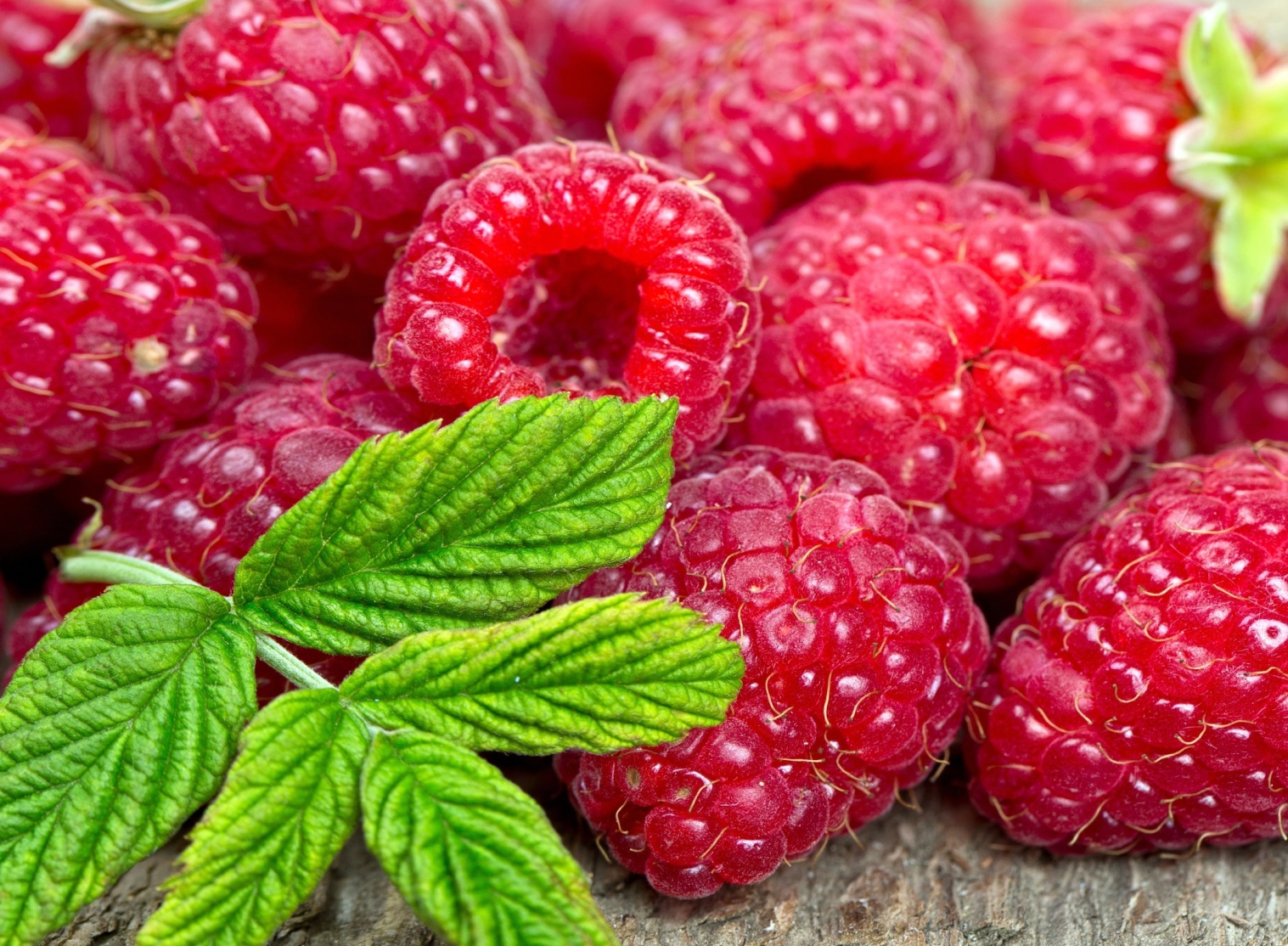 Ведущий 2:  Здорово! Спасибо ребята! Сразу  малинки захотелось!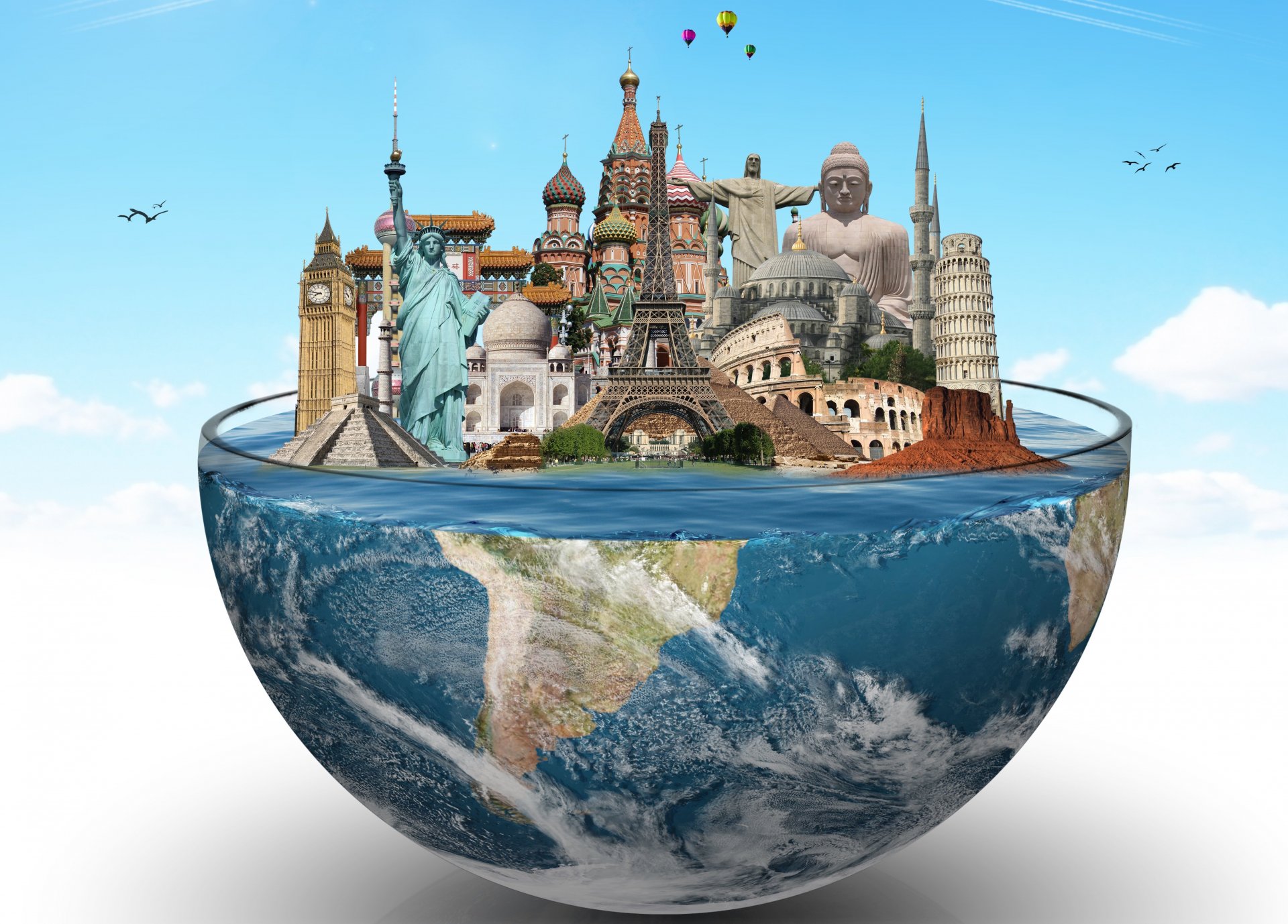 Ведущий 1: Итак! Наше первое направление! ( ведущий смотрит на глобус     поворачивается и  ищет направление на глобусе). ( слайд 6)Ведущий 2: Куда направляемся? ( с вопросом смотрит на глобус ведущий )Ведущий 1: Россия! ( звучит песня « Берёзки» ) ( слайд 7)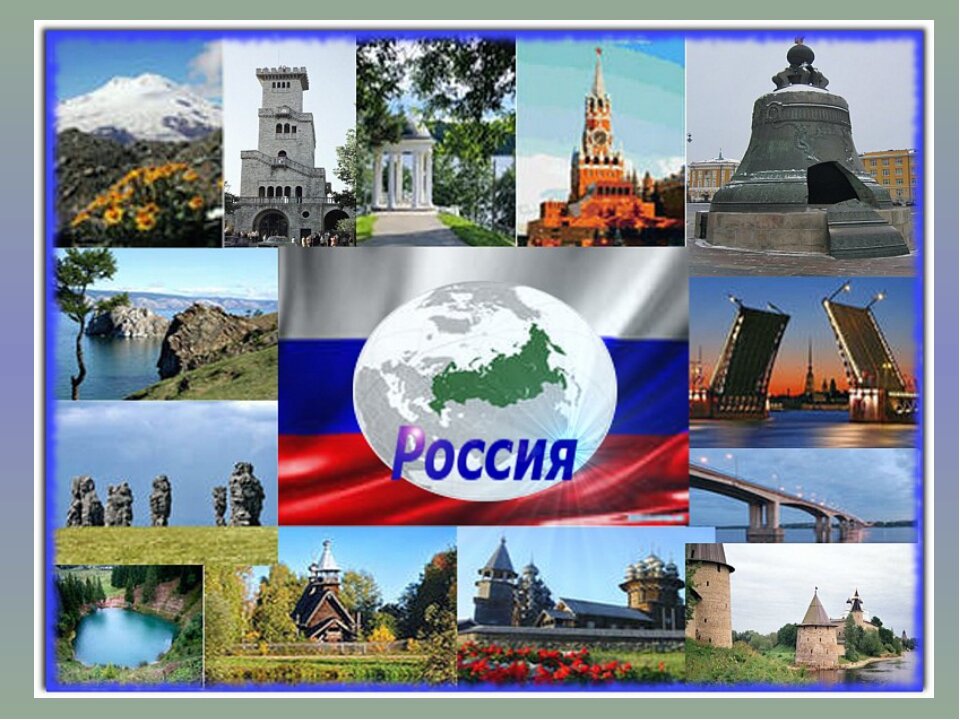 Ведущий 2: Отлично! Хороший выбор!Ведущий 1: Россия! Множество направлений  …. Москва, Санкт-Петербург, Ленинград, Сочи, Нижний Новгород , Екатеринбург и др. все города произведение искусства, а  какое колоссальное удовольствие получишь, когда посетишь Золотое кольцо России, которое обхватывает множество знаменитых и богатых историей городов. О  духе народа этой страны ходят легенды и как здорово, что и мы сейчас почувствуем гостеприимность этой могучей страны! Ведущий 2: Сейчас выйдут к нам девочки 7-8 класса с танцем « Как по горкам по полям» ( выступает 7-8 класс) ( слайд 8)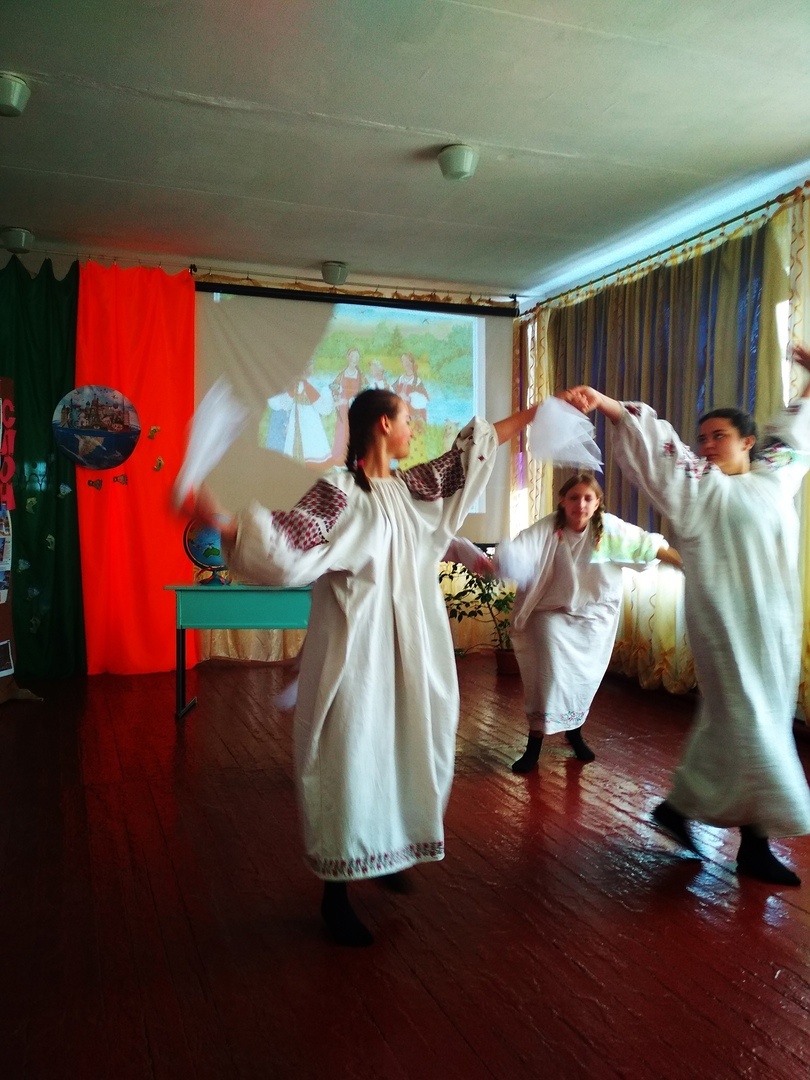 Ведущий 1: Спасибо девочки!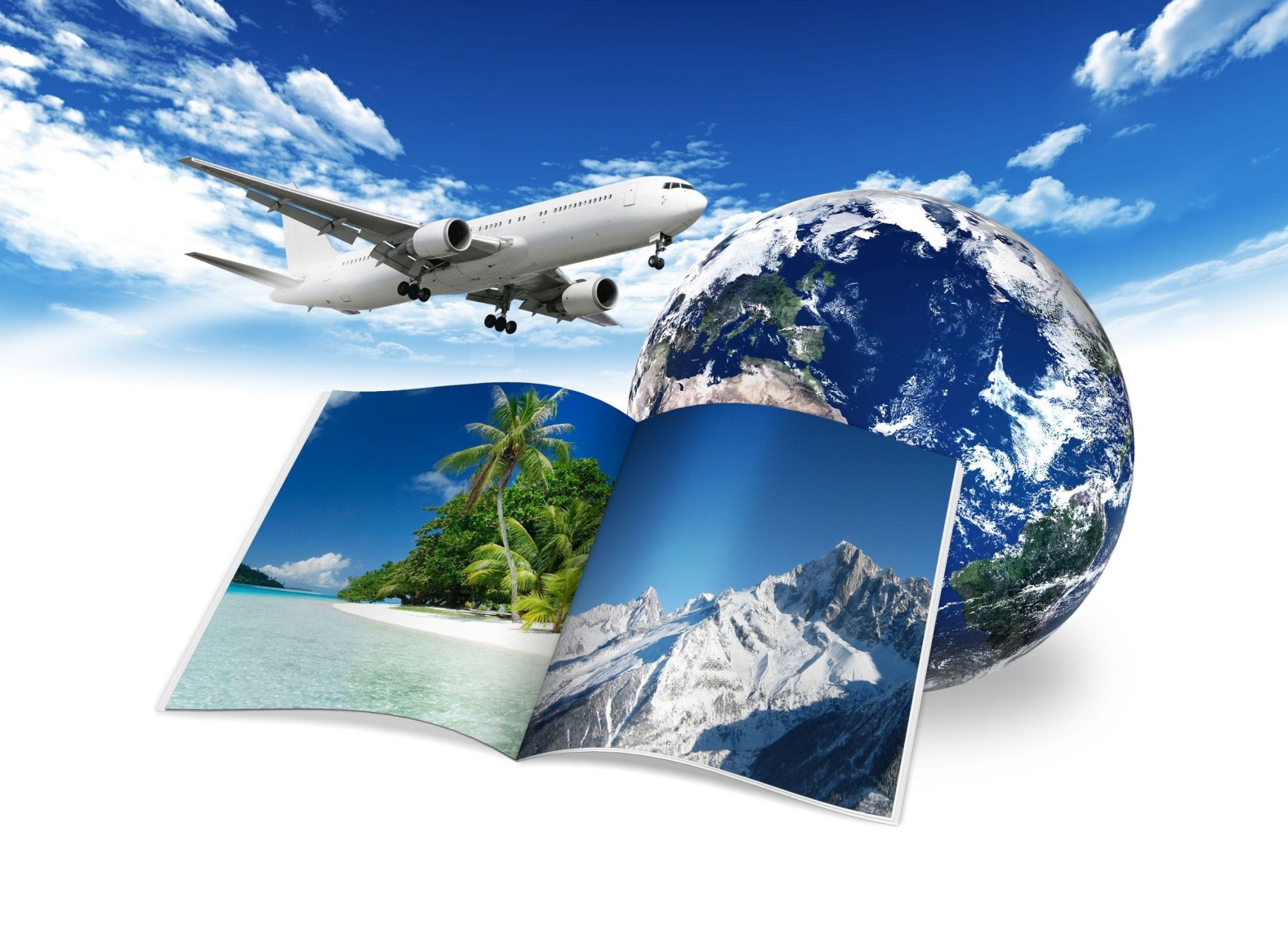 Ведущий 2: Итак, Мы продолжаем свое путешествие и….. ( подходит к глобусу и крутит его) ( слайд 9 )Я выбираю ( показывает пальцем) Столицу Франции ПАААААРИЖЖЖ ( растягивает)( звучит французская мелодия) ( слайд 10)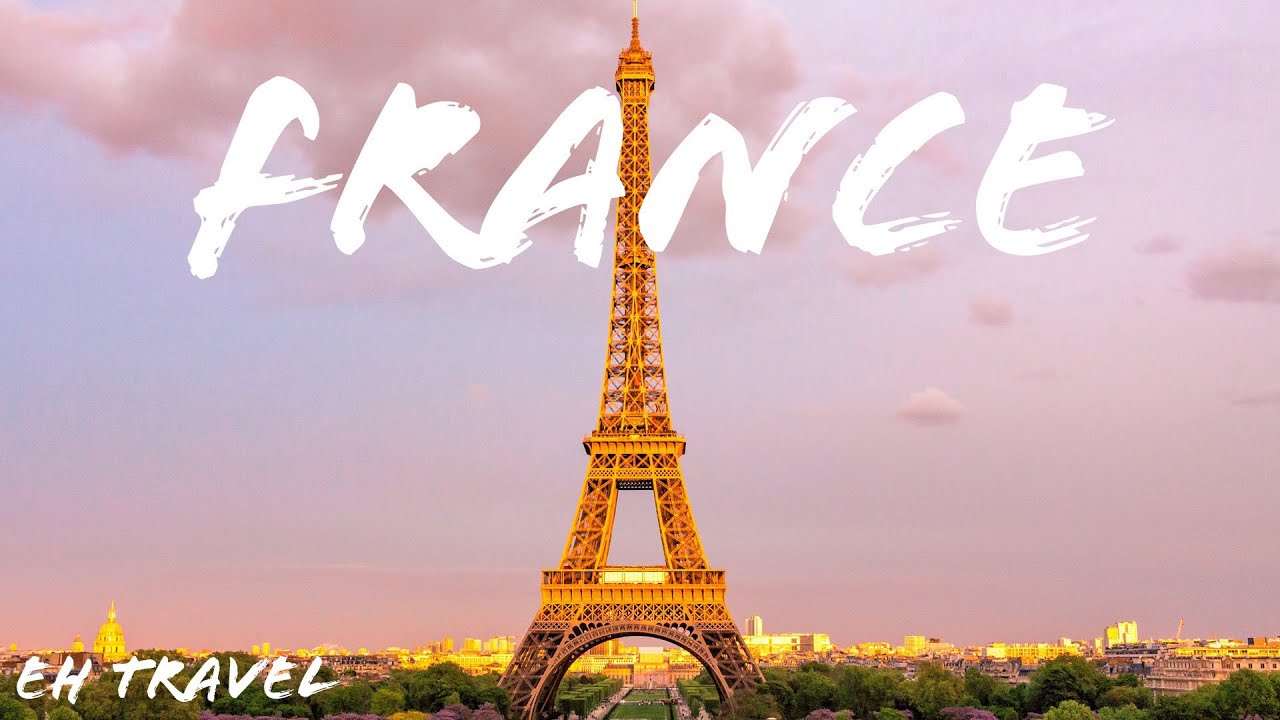 Ведущий 1: Ого! А еще мне мечтать запрещала!!!!Ведущий 2: Тут грех не мечтать! Город романтики! Красивой музыки!  Нотр-Дам-де-Пари , Лувр, Елисейские поля, Эфелева башня….( мечтательно)Ведущий 1: Да! Кстати, а ты знала, что в русский язык позаимствовал много слов с французского языка!Ведущий 2: Ну! Знаю немножко! Например душ, помада, крем, макияж, каре, багаж, парад, ателье и много других….Ведущий 1: Да! Молодец! И откуда такие познания французского?  Ну, ладно! Раз ты такая умная, вот тебе ещё порция французских слов , которые употребляются в русском языке. Выступает 5 класс с знаменитыми словами.       ( выступление ребят 5 класса с сообщением) ( слайд 11 )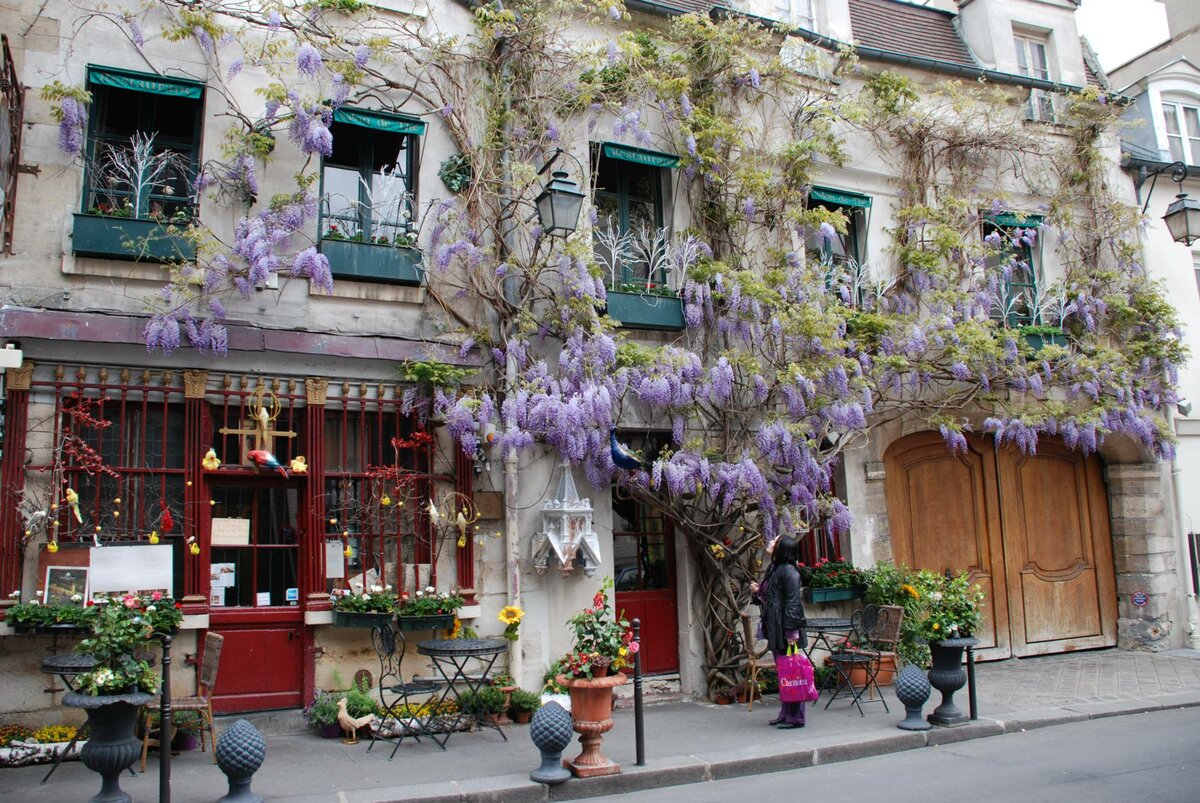   В русском языке более 2000 французских слов, которыми мы пользуемся практически каждый день, даже не подозревая об их идеологически неправильных корнях.
Дежурный – от de jour: назначенный какому-то дню. Например, классическое французское, виденное туристами во множестве кафешек и бистро plat de jour – «блюдо дня», у нас превратилось в «дежурное блюдо»
Руль, рулить – от rouler: ездить, вращать.  Рулет,  отсюда же.
Кошмар – cauchemar: происходит от двух слов – старофранцузского chaucher - «давить» и фламандского mare – «призрак». 
Жалюзи – от jalouse (jalousie): зависть.
Пальто – paletot: почти уже не употребляемое во Франции определение верхней мужской одежды: теплой, широкой, с воротником или капюшоном.
Тужурка – от toujour: всегда. Просто ежедневная, «всегдашняя» одежда.
Картуз – от cartouche: буквально «патрон». Собственно, в значении «мешочек с порохом», это слово появилось в России в 1696 году, а вот «превратилось» в головной убор лишь в 19 веке совершенно неизвестным науке способом.
Калоши – galoche: башмаки на деревянной подошве.
Сюртук – от surtout: поверх всего. 
Шапка – от chapeau: произошло от старофранцузского chape – крышка.
Панама – panama:  Но вот, что удивительно, Париж часто называют Paname, хотя местных жителей в подобных головных уборах замечено на улицах не было.
Шедевр – от chef d’œuvre: мастер своего дела.
Шофер – chauffeur: первоначально кочегар, истопник. Тот, кто дрова подбрасывает. 
Авантюра – aventure: приключение                Афера – от à faire: (чтобы) делать, поделать. В общем, просто заняться чем-то полезным.                 Замуровать – от mur: стена. То есть, в буквальном смысле «заделать в стену». 
  Работа – от raboter: отделывать, шлифовать,  заниматься,  ручной труд. Что странно, до 17 века такого слова в русских текстах действительно не употреблялось. Не забывайте, именно во времена Петра Первого в Россию действительно приехало множество архитекторов, инженеров и ремесленников из стран Западной Европы. 
Дюжина – douzaine:  двенадцать, как оно есть.
Экивоки – от equivoque: двусмысленный. Нет, ну правда, не могли же вы всерьез подумать, что такое странное слово появилось в русском просто так.
Барак – baraque: лачуга. От общероманского слова barrio – глина. 
Ретивый – от retif: норовистый. Кажется, одно из самых старых заимствованных из французского языка слов. Наверное, еще во времена Ярославны.
Винегрет – vinaigrette: соус из уксуса, традиционная заправка для салатов. К нашему традиционному блюду из свеклы, кислой капусты и вареной картошки не имеющий никакого отношения. 
Кастрюля – от casserole. И далее о кулинарии…
Сосиска – от saucisse, как, собственно, и креветка – от crevette. Ну, уж про бульон-то, вообще, кажется, говорить нет смысла. Между тем bouillon – «отвар», происходит от слова bolir – «кипятить». 
Суп – soupe: заимствование из французского языка в XVIII веке, произошедшее от латинского suppa – «кусок хлеба, обмакнутый в подливку».               Консервы  – от concerver – «сохранять». Про слово «соус» говорить вообще бессмысленно.
Котлета - côtelette, которое в свою очередь образовано от côte - ребро. Дело в том, что в России привыкли обозначать словом котлета блюдо из рубленого мяса, а французы им обозначают кусок мяса на косточке, точнее свинину (или баранину) на ребрышке.
Помидор – от pomme d’or: золотое яблоко. Почему в России прижилось это словосочетание, история умалчивает. В самой Франции помидоры называют банально – томатами.
Компот – от componere: складывать, составлять, компонировать, если хотите. То есть собрать вместе кучу всяких фруктов.
Кстати, фразеологизм «не в своей тарелке», дословный, но не слишком верный перевод фразы ne pas etre dans son assiette. Дело в том, что assiette – это не только тарелка, из которой едят, но основа, расположение духа. Так что, в оригинале эта фраза означала «быть не в духе, не в настроении».
Ресторан – restaurant: буквально «восстанавливающий». Существует легенда, что в в 1765 г. некий Буланже, хозяин парижского трактира, вывесил на дверях своего только что открытого заведения призывную надпись: «Приходите ко мне, и я восстановлю ваши силы». Трактир Буланже, где кормили вкусно и относительно дешево, скоро стал модным местом. Как часто бывает с модными местами, заведение получило у завсегдатаев особое название, понятное лишь посвященным: «Завтра снова встретимся в Восстанавливающем!». Кстати, первый ресторан в России «Славянский базар», был открыт в 1872 году.
Брелок – breloque: подвеска на цепочке для часов.
Мебель – meuble: буквально то, что двигается, можно сдвинуть, перенести на другое место, в противовес immeuble – недвижимости. 
Кляуза – от clause: условие договора, статья соглашения. 
Район – rayon: луч. Стал местом на карте, а не источником света.
Марля – от marly: тонкая ткань, по названию селения Марли, сейчас – Марли-ле-Руа (Marly-le-Roi), где ее впервые произвели.
А вот слово «головоломка» появилось от обратного перевода слова кастет (cassetete) – от casse: ломать и tete – голова.Ведущий 2: Да! Вот так общаешься и думаешь все мы придумали, а нет…… Вот, что значит век живи, и век учись…… ( слайд 12)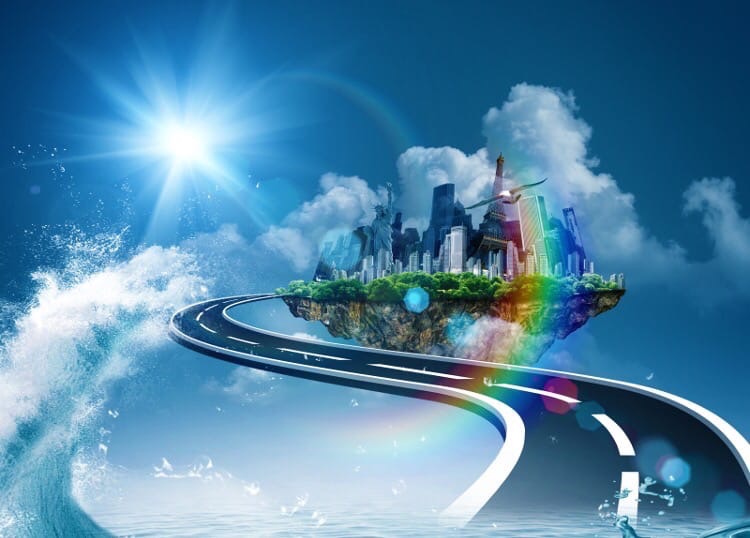 Ведущий 1: Итак! Переносимся ….. ( пауза и ведущий водит по глобусу)  Вот сюда отправимся, это у нас Япония! ( слайд 13 )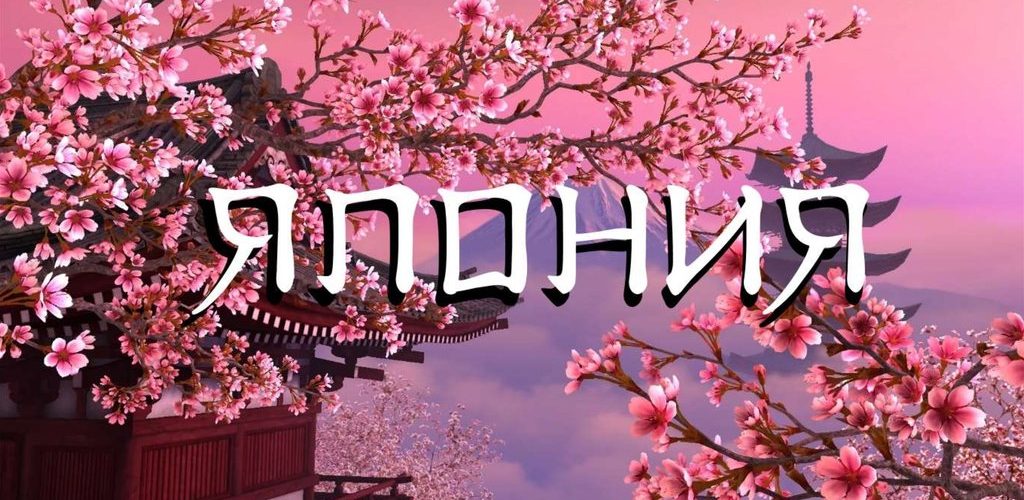 Ведущий 2: Япония! ( звучит японская музыка)Япония манит, притягивает, пугает, восхищает, абсолютно всех удивляет и, наконец, заставляет мечтать.  Япония интересна своей самобытностью.  Здесь простой японский крестьянин эстетик, а каждый образованный человек непременно должен владеть мастерством каллиграфии и стихосложения. Весной здесь принято любоваться цветением сакуры или сливы, осенью багряной листвой горных кленов и полной луной. Художники избегают симметрии, садовники создают поэзию камней. Здесь отдают предпочтение тому, что имеет глубинную тень, а не поверхностную ясность.а вот знаете- ли вы, что:1.Японцы учат своих детей улыбаться с раннего детства. Каждый японец делает это при встрече, расставании.2.Встречая друг друга, японцы каждому предназначают угол поклона. Начальнику следует кланяться под углом 45 градусов, клиентам – 30, коллегам – 15.3.Кроме собак, японцы используют для охраны жилища сверчков. Разница в том, что собаки подают голос при появлении чужака, а сверчки, наоборот, умолкают.4.В японском языке нет двойного отрицания. Представьте, что вы вернулись в гостиницу и спрашиваете у японского портье: «Мне никто не звонил?» «Да», – отвечает тот. «Кто же?» – спрашиваете вы. «Никто», – ответит портье.5.Японские таксист не возьмет «на чай», если вы не объясните, куда он должен потратить эти деньги.6.По телефону японцы приветствуют друг друга странными звуками - «моси- моси», что значит «говорю, говорю».7.В Японии зеленый сигнал светофора синий, так как раньше разрешающим сигналом был именно этот цвет. Позже его заменили на зеленый, но традиции оказались сильнее.8.Стоимость чашки кофе в Японии достигает 400 иен, что является не оплатой напитка в чистом виде, а оплатой места в кафе.9.Помощниками японцев в ловле рыбы были бакланы. Бакланы с перевязанными шеями ловили рыбу, но не могли ее проглотить. Рыбалка проходила ночью с лодок, на которых зажигались факелы.10.В японском языке нет звука «л»,11. Во всех северных городах Японии, где зимой выпадает снег, подогреваются тротуары и улицы. При этом в Японии нет центрального отопления. Каждый обогревает квартиру как может.Ведущий 1: И нам всем, очень знаком японский ароматный зелёный чай! Я предлагаю посмотреть сценку, которая называется « Японский Чай». ( выступление ведущих и мальчика со зрительского зала). ( слайд 14 )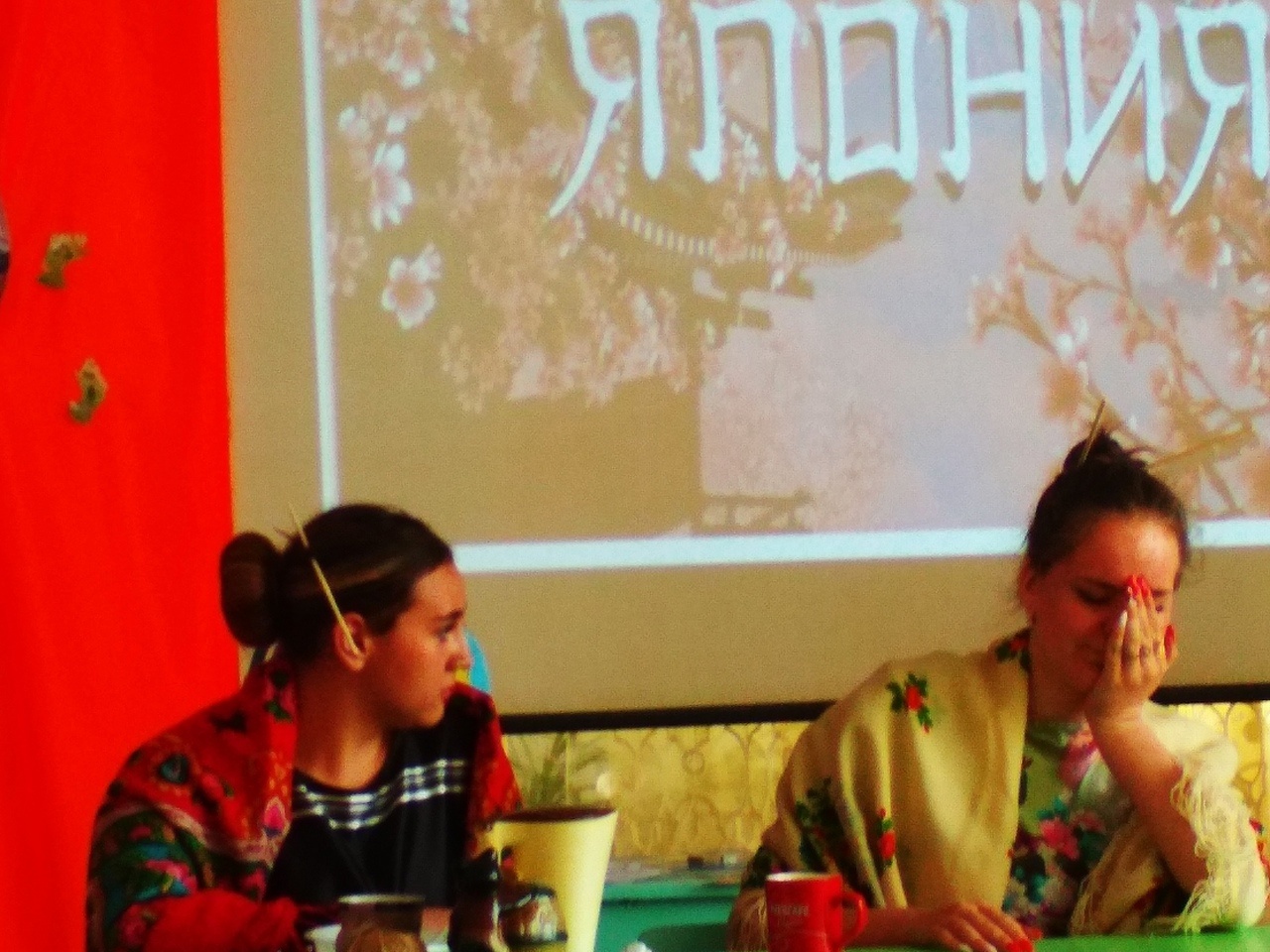 Ведущий2:Япония и чай это навечно!Ведущий 2:Да! Продолжаем!Выбираем следующий маршрут, это у нас…Подожди, а я тебе не рассказывала , очень интересную историю, когда я ехала летом с родителями на море! (слайд15)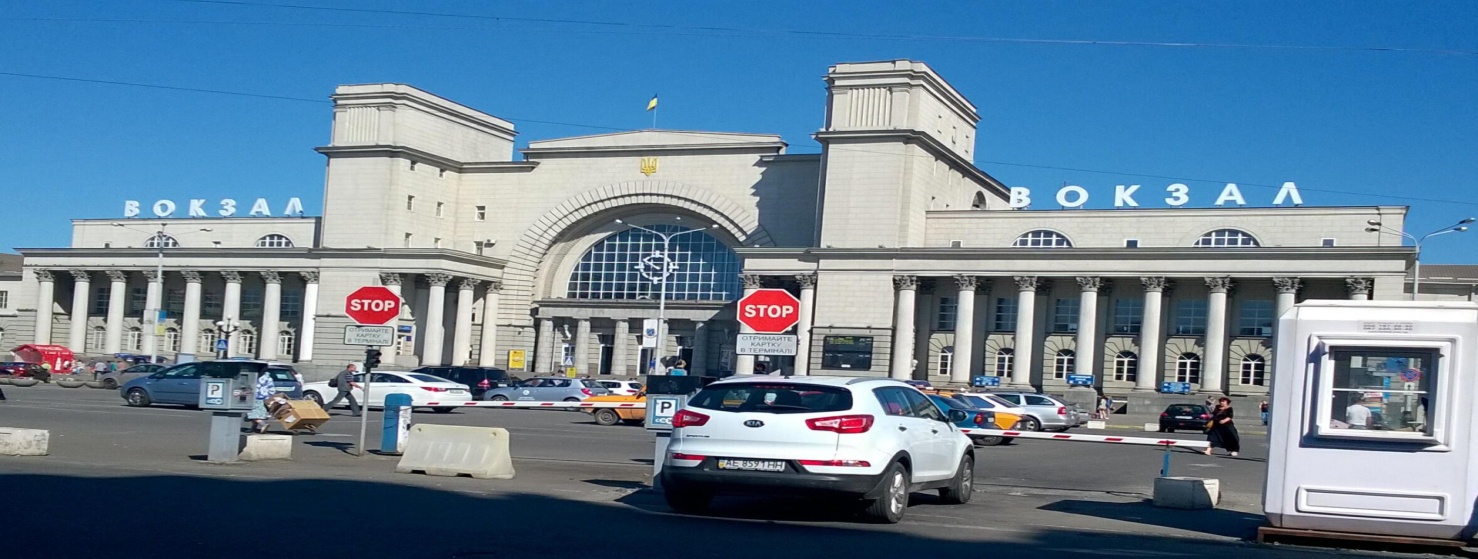 Ведущий 2: Нет!Ведущий 1: Слушай! Сидим значит мы на вокзале, ждем автобус и тут подходят две девушки,  а что я рассказываю, вот они, сейчас все и увидим ( выступает 6  класс со сценкой « Городская и сельская). (слайд 16 ) 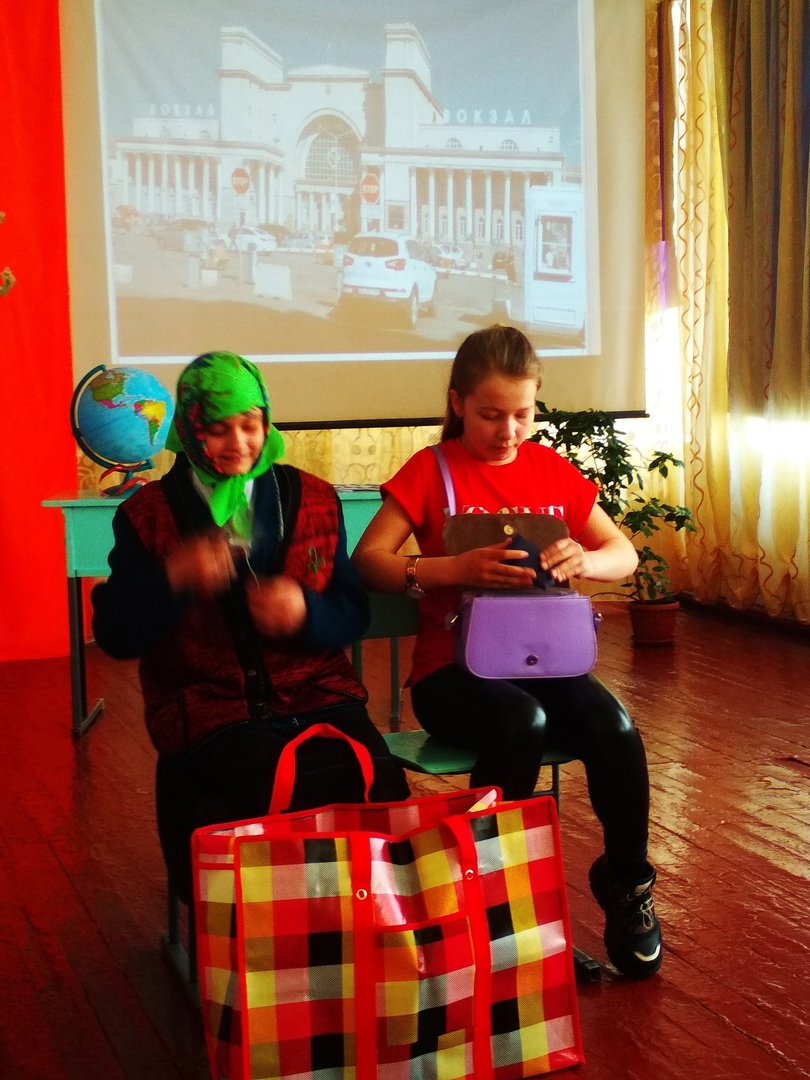 Ведущий2: Молодец! Не растерялась сельская красотка! Ведущий 1: Хорошо! Что у нас дальше ( подходит к глобусу, крутит) Испания!            ( звучит испанская музыка) ( слайд 17 )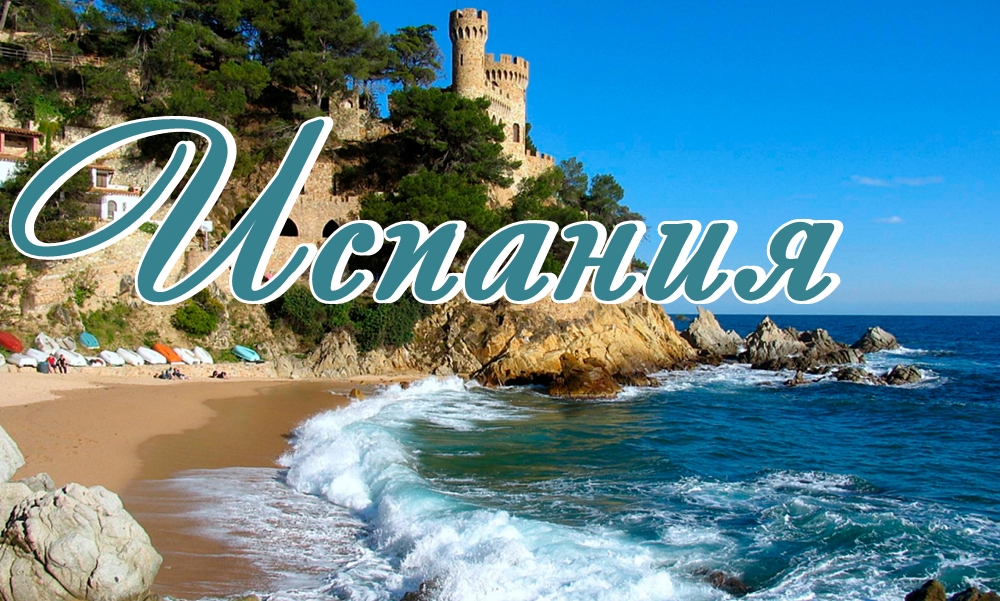 Ведущий 2: Испания – необычайно красочная страна, поэтому ежегодно сюда устремляется большое количество туристов. Испания, с шипящими на кухнях сковородками и буйными праздниками, обладает огромной энергетической мощностью. Эта страна – смелая,  и очень жаркая, почти как чувственный танцоры фламенко, который очаровывают своими завораживающими движениями всех без исключения зрителей.  ( слайд 18 ) 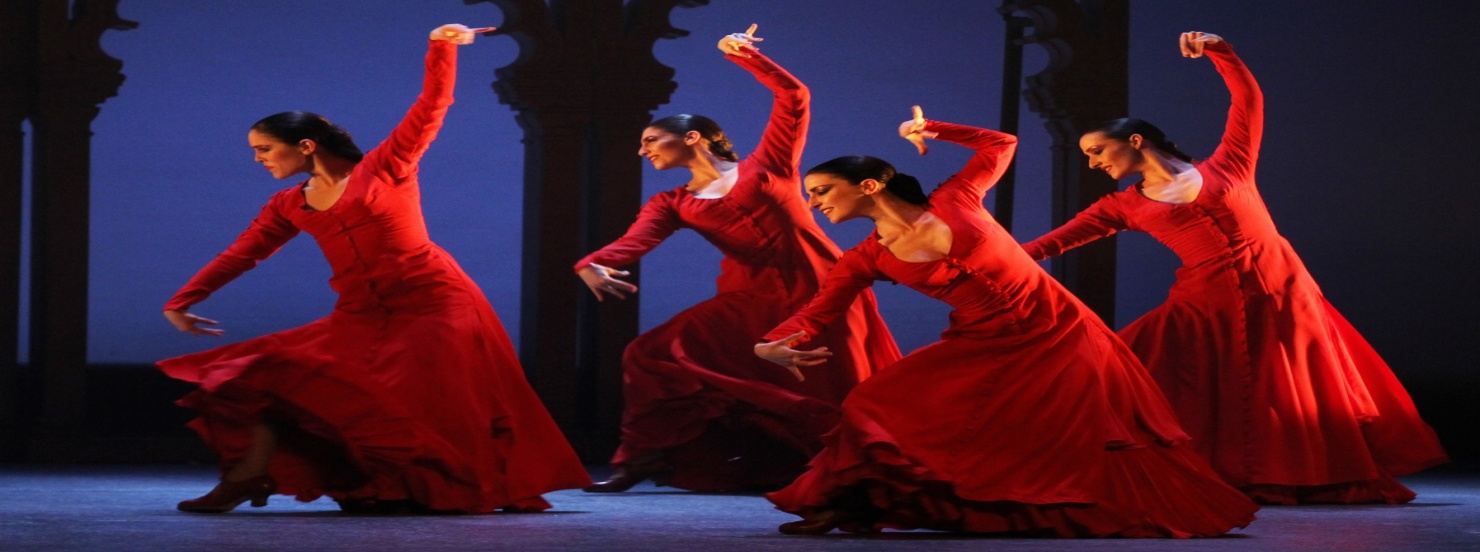 Ведущий 1: Сейчас выступят девочки с 6 класс с завораживающим « Фламенко»         (  выступает 6 класс) ( слайд 19 )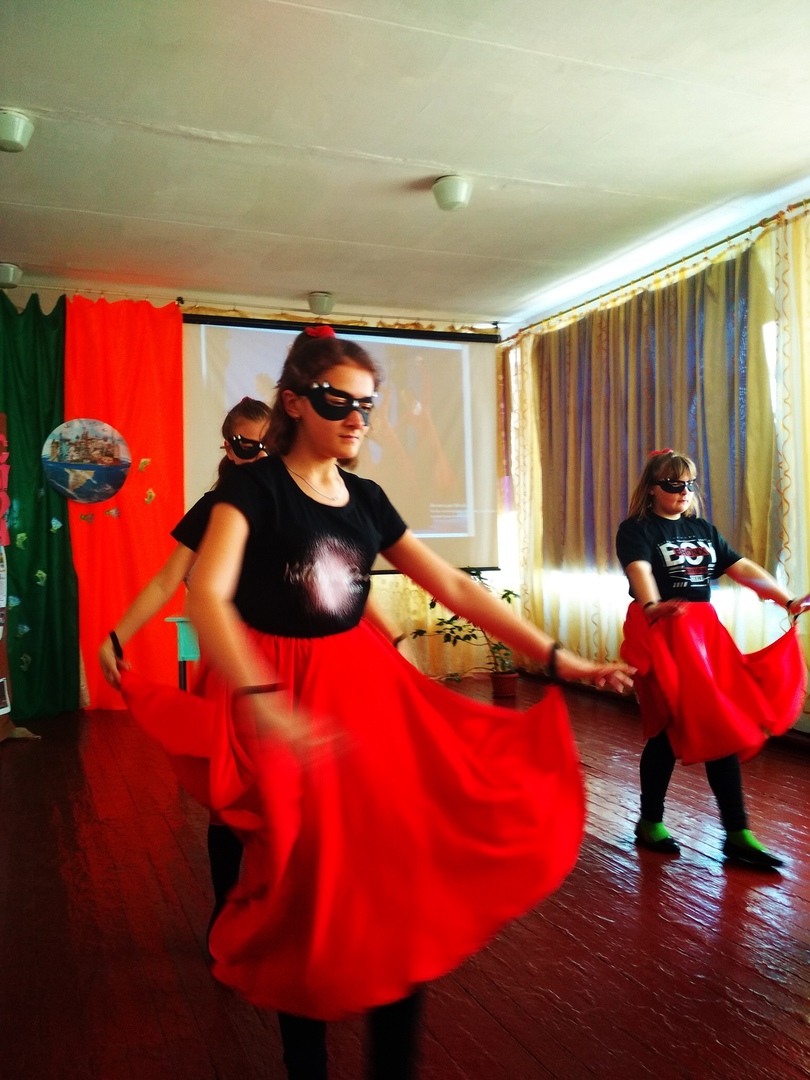 Ведущий 2: Точно! Завораживает и мелодия и танец! Спасибо!  Ведущий 1: Хочется песенку послушать!Ведущий 2:Хорошо! Будет тебе песенка! Выбирай страну! ( слайд 20 )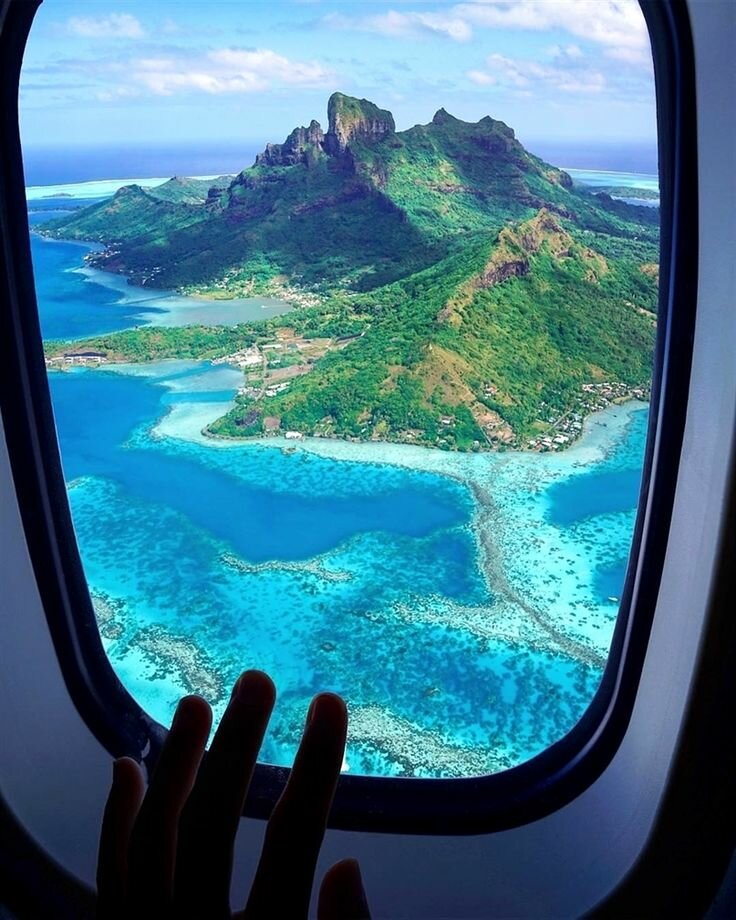 Ведущий1: ( выбирает страну  по  глобусу).  Ведущий 2: Итак! Страна…..Ведущий 1: Швеция. Что мы о ней  знаем? ( слайд 21 )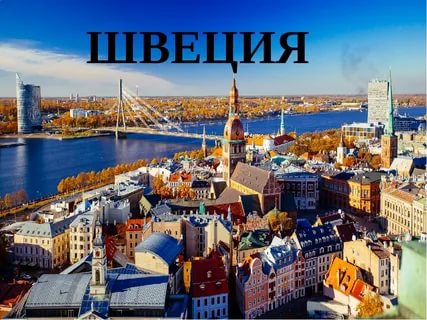 Ведущий 2: Шведы — удивительный народ и многие европейцы их искренне не понимают. Швеция просто сказочно прекрасная страна!  Иногда складывается такое ощущение, что они живут не на отдельном полуострове, а на отдельной планете. Все фильмы в шведских кинотеатрах показывают только на языке оригинала, но со шведскими субтитрами. И эту традицию шведы менять не собираются. Не отличаются оригинальностью и фамилии в Швеции.  Все они оканчиваются на "son" — сын. Johansson, Karlsson, Eriksson и так далее. Таким образом к имени просто добавляют окончание -"сын". Вместо привычной нам фамилии отца, ребенку дают фамилию матери. А у отца есть 3 месяца, чтобы уговорить свою супругу записать ребенка на его фамилию. Ведущий 2: Кстати! Про песенку! Я знаю, очень хорошую и популярную в Швейцарии и у нас группу « Абба»Ведущий 1: Здорово! Ведущий 2: Я приглашаю сюда 9 класс с песней « Хеппи ньюир». ( выступает 9 класс)( слайд 22 )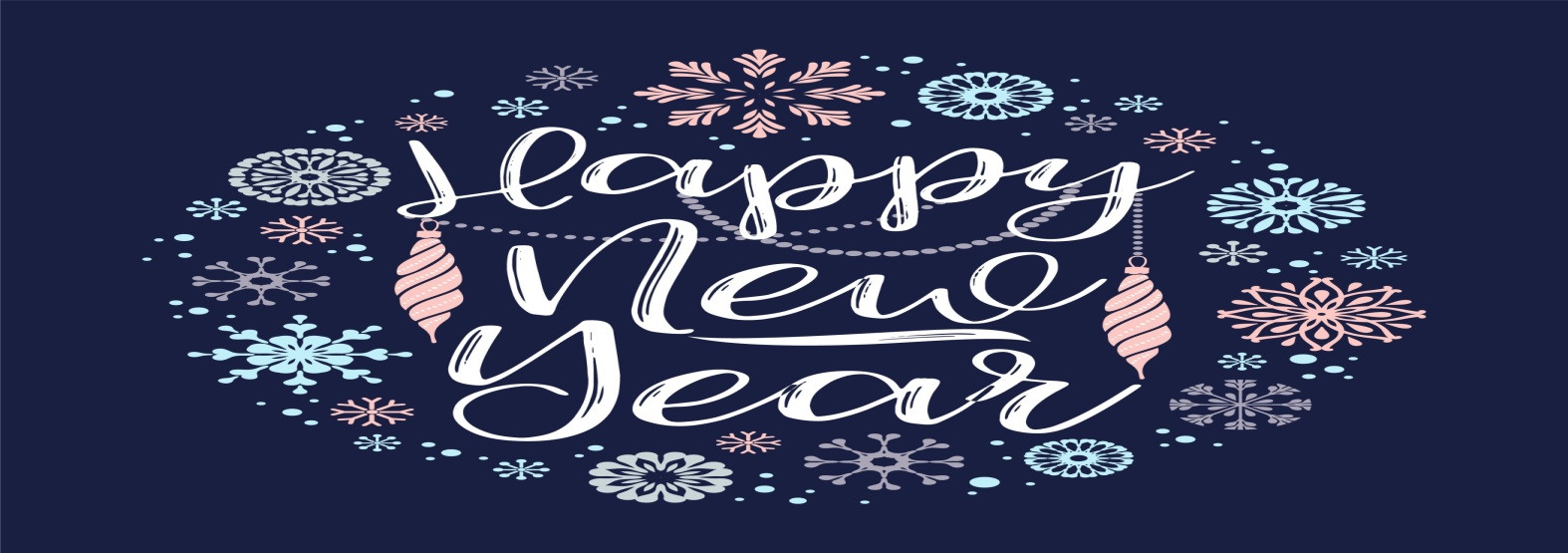 Ведущий1: Спасибо, ребята! Очень, красиво.Ведущий 1: Всё у нас так хорошо, попутешествовали, и совсем забыли, отдать должную дань нашей земле!Ведущий 2: Не поняла!  Что именно, мы забыли?Ведущий 1: Сейчас расскажу! ( слайд 23 )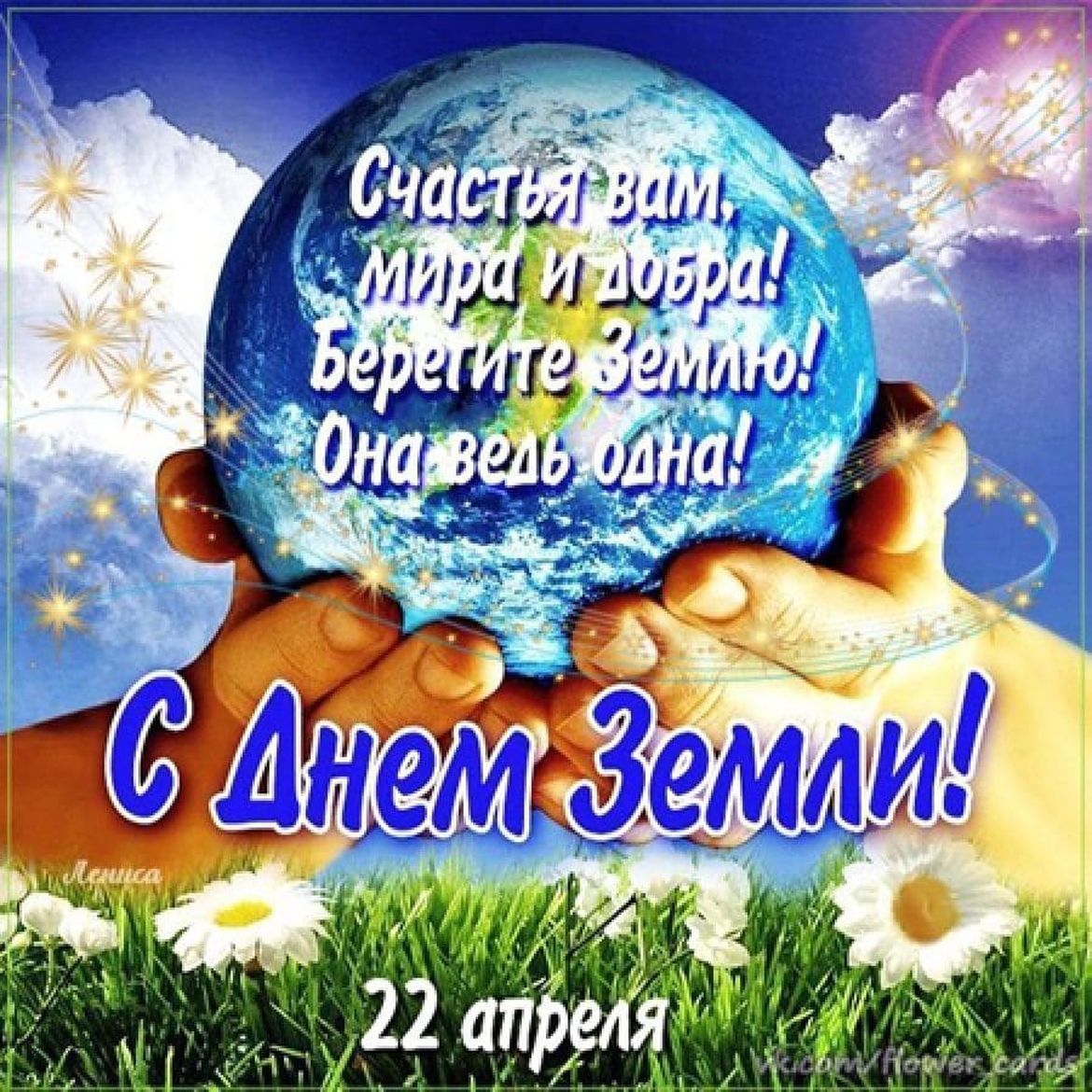 22 апреля — Международный день Земли — праздник чистой Воды, Земли и Воздуха. Мы земли, из неё рождены, Признайся, сегодня ей в чистой любви, И дай обещание сил не жалеть, Родные песчинки всем сердцем согреть.В связи с этим праздником и нашему путешествию по нашему родному дому! Ученики 6 класса разработали буклет  по сохранению НАШЕГО ОБЩЕГО ДОМА.     ( Мальчики 6 класса раздают буклеты).Ведущий 2: Мы надеемся, вы прислушаетесь, и от этого выиграем все и наша планета и конечно мы её дети!Ведущий1: Спасибо, большое за внимание.Ведущий 2: Мы надеемся, что мы помогли хоть  немножко осуществить вашу «РОЗОВУЮ МЕЧТУ»! Туризм доступен и увлекателен! ( слайд 24 )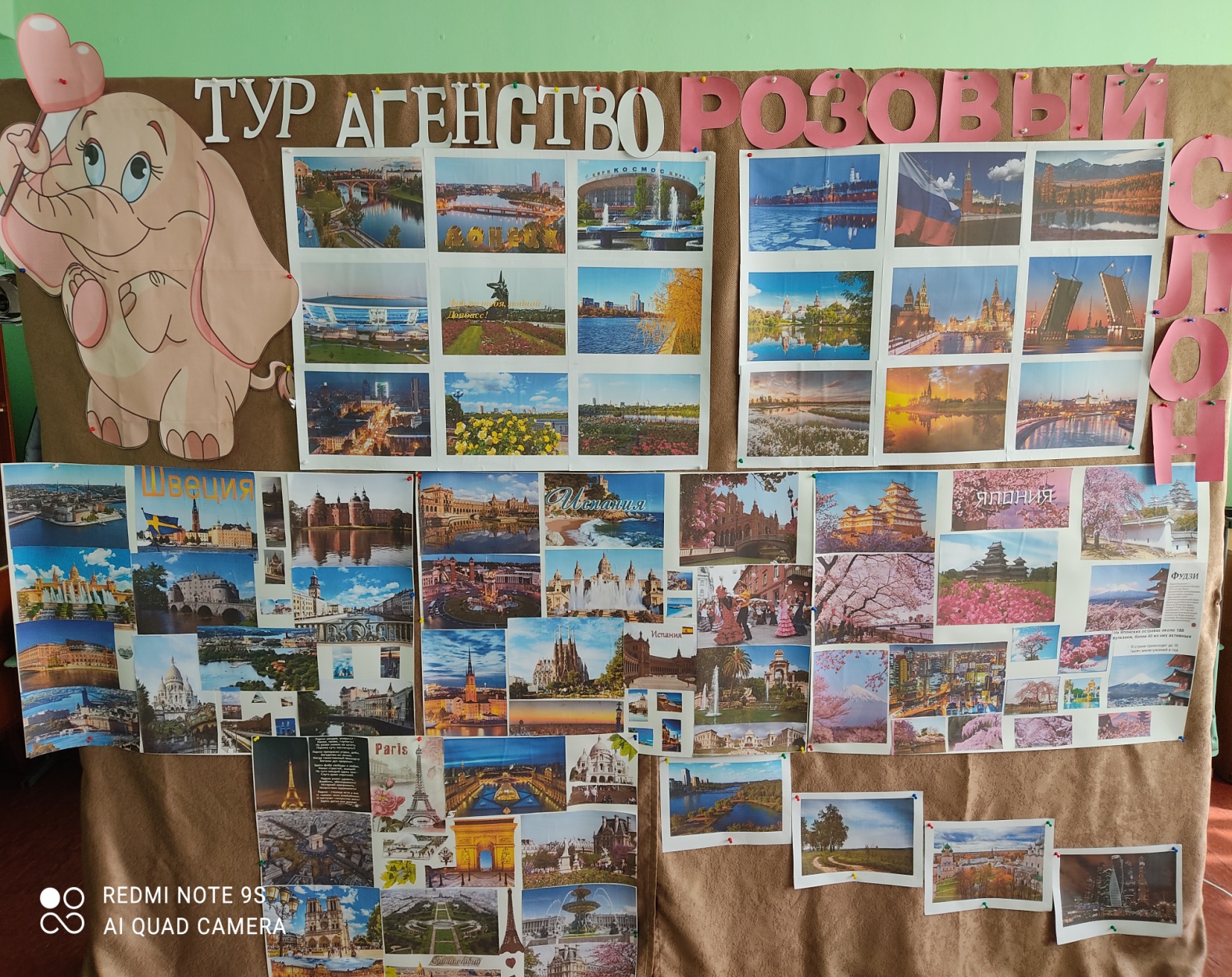 